БІЛОЦЕРКІВСЬКА МІСЬКА РАДАКИЇВСЬКОЇ ОБЛАСТІВИКОНАВЧИЙ КОМІТЕТПРОЕКТ РІШЕННЯПро присвоєння адреси новозбудованому житлового будинку  та земельній ділянці гр. Талимончика Ю.Д., гр. Талимончика О.Д. по вул. Олени Теліги, 35Розглянувши подання управління містобудування та архітектури від 20 березня       2018 року №15/256 та заяву гр. Талимончика Юрія Дмитровича, гр. Талимончика Олександра Дмитровича від 12 березня 2018 року №1545, відповідно до ст.ст. 31, 37, 40 Закону України «Про місцеве самоврядування в Україні», Положення про містобудівний кадастр, затвердженого постановою Кабінету Міністрів України від 25 травня 2011 року №559, Положення про реєстр адрес у місті Біла Церква, затвердженого рішенням Білоцерківської міської ради від 20 березня 2014 року №1184-57-VI, виконавчий комітет міської ради вирішив:                                                                                                                                                          1. Присвоїти новозбудованому житловому будинку під літ. «Д-1», загальною площею 83,1 кв.м. по вул. Олени Теліги, 35, та земельній ділянці загальною площею 0,0449 га з цільовим призначенням для будівництва і обслуговування житлового будинку, господарських будівель і споруд (присадибна ділянка), кадастровий номер 3210300000:06:018:0106, яка перебуває у спільній частковій власності гр. Талимончика Ю.Д., гр. Талимончика О.Д., наступну адресу: вул. Олени Теліги, 35-Б.2. Контроль за виконанням даного рішення покласти на заступника міського голови               Бакун О.М..Міський голова	                                                                                    Г. Дикий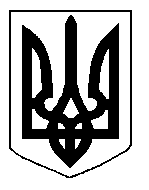 